Telluride Conference on Epithelial Physiology and Cell BiologyOrganizers:  Tom Kleyman, My Helms, Pete SnyderTelluride Elementary School (TSRC)447 W Columbia Ave____________________________________________________________________________Monday July 25, 201612:30-1:20 PM		My Helms	1:20-2:10 PM		Rebecca Hughey	2:10-2:40 PM		Break-refreshments2:40-3:10 PM		Jonathan Nizar	3:10-4:00 PM		Abdel Alli4:00-4:10 PM		Break-refreshments4:10-5:00 PM		Arohan SubramanyaTuesday July 26, 20167:30 AM 		Breakfast at TSRC8:00-8:50 AM		Alexander Staruschenko 8:50-9:40 AM		Pablo Ortiz9:40-10:10 AM		Break-refreshments10:10-10:40 AM		Cary Boyd-Shiwarski   10:40-11:30 AM		Doug Eaton11:30-11:40 AM		Break-refreshments      11:40-12:30 PM 		Carolyn Ecelbarger12:30-1:30 PM 		Lunch (on own)1:30-2:20 PM		Jeff Garvin2:20-3:10 PM		Daniela Rotin   3:10-3:40 PM		Break-refreshments3:40-4:30 PM		David Pearce      6:00-7:00 PM		Town talkTelluride Conference Center inMountain Village	“The Salty Sea Within Us"Tom Kleyman(cash bar at 5:30)Wednesday July 27, 20167:30 AM 	Breakfast at TSRC	Group Science Hike6:00 – 9:00 PM	Picnic 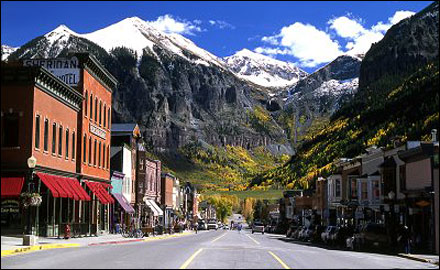 Thursday July 28, 201612:30-1:20 PM		Tom Kleyman	1:20-2:10 PM		Olivier Staub	2:10-2:40 PM		Break-refreshments2:40-3:10 PM		Amity Eaton	3:10-4:00 PM		James McCormick4:00-4:10 PM		Break-refreshments4:10-5:00 PM		Oleg PalyginFriday July 29, 20167:30 AM		Breakfast at TSRC8:00-8:50 AM		Vivek Bhalla8:50-9:40 AM		Shujie Shi9:40-10:10 AM		Evan Ray   10:10-10:25 AM		Break-refreshments10:25--11:15 AM		Chuck Downs      11:15-12:05 PM 		Pete Snyder